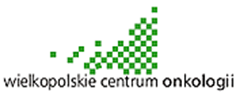 Poznań, dnia 2023-12-12EZ/350/112/2023/…951…Wg rozdzielnika Do wszystkich uczestników i  zainteresowanych Postępowanie: 112/2023 ZAKUP I DOSTAWA NICI I STAPLERY (ID 838932)INFORMACJA Z OTWARCIA OFERT      Wielkopolskie Centrum Onkologii uprzejmie informuje, iż w przedmiotowym postępowaniu, do upływu terminu składania ofert, zostały złożone następujące oferty:Oferta nr 1Johnson & Johnson Poland Sp. z o.o.ul. ul. Iłżecka 24,02-135 WarszawaNIP 113-00-20-467 inneCena oferty:Pakiet nr 1112 036,44 zł netto 120 999,36 zł brutto Pakiet nr 2271 960,80 zł netto 293 717,67 zł brutto Pakiet nr 5 1 525 715,40 zł netto 1 647 772,64 zł brutto Oferta nr 2  Medtronic Poland Sp. z o.o. ul. Polna 11 Warszawa, 00-633 NIP  9521000289 inneCena oferty: Pakiet nr 4 225 000,00 zł netto 243 000,00 zł bruttoWpłynęły 2 oferty